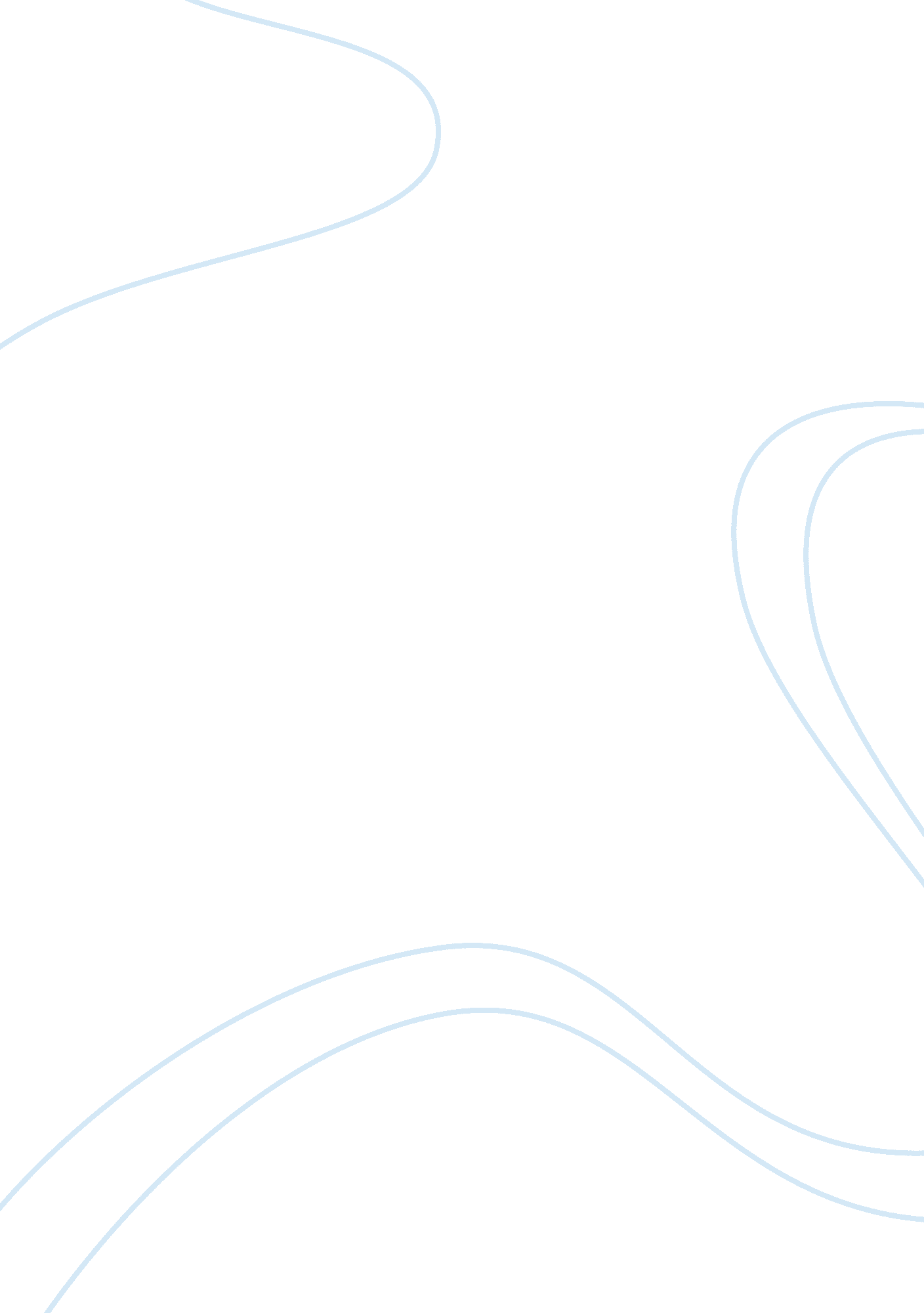 Summarize dream act or arizonas sb 1070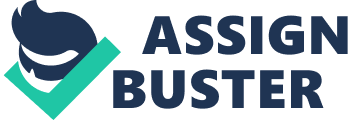 SUMMARIZE DREAM ACT OVERVIEW The United s, being the most developed nation of the world, is one of the most visited places. People visit the country with varied purposes including business, tourism and education among others. However, there lay certain group of people who enter the nation without having any specific documentation, owing to which they are often termed as illegal immigrants. The status of being illegal immigrant further hinders them to obtain all the basic amnesties provided by the government of the nation. Contextually, the Dream Act came into existence to safeguard the existence of the illegal immigrants in the nation (Perez 15-50). 
THESIS STATEMENT 
This particular discussion intends to provide a comparative standpoint about the DREAM Act developed by the government of the US. Furthermore, the essay will also summarize the Act and discuss the same in alignment with numerous elements or dimensions. 
SUMMARY OF THE ACT 
In general, the Dream Act provides permanent residency and other amenities to the illegal immigrants of the US. These particular benefits are provided to the people against certain grounds that must be mandatorily fulfilled. Notably, there exists a huge figure of people who resides in the nation for acquiring proper education for them or serving in the defense sector. However, despite of their contribution, they always hold the fear that they will be deported any time from the nation. In this regard, the DREAM Act ensure that these people gets amnesty for residing in the US, owing to which they will be liable to get education loans, tuition fees sponsored by the government and reduction of school fees (Immigration Policy Centre, “ The Dream Act”). 
As per a particular case, a young boy named Reyna Wences from Mexico, has been dealing with the problems of getting proper identity for himself in the US, despite of spending much of his childhood and adulthood days in the country. Though moving to the US was a decision of his parents, he never complained about the same. However, he was aware of the fact that he will never be able to get fully involved within the American society owing to his immigration status. The DREAM Act proposed in the year 2009 certainly provided a ray of hope for him to get identity as a proper American citizen (Wences 504-506). 
ARGUMENT IN FAVOUR OF THE ACT 
The DREAM Act has been proposed with the aim of ensuring legal liability to undocumented immigrants. It acts as a reward of legal rights to the undocumented immigrants, as they are residing in the nation for a longer period without enjoying any of the basic amenities offered by the government. The DREAM Act appreciates the contribution of the children of illegal immigrants towards the American society in the domain of education, defense and other associated areas. The law can act as a ray of hope for people like Reyna Wences who spend most of their lifetime in the US as illegal immigrants (Wences 504-506). 
ARGUMENT AGAINST THE ACT 
It is often debated that the DREAM Act can harm the rights of the permanent citizens of the nation. Notably, it is argued that the government funding to the illegal immigrants after the imposition of the Act will be entirely based on the hard earned dollars of the permanent citizens of the nation. Furthermore, it is also believed that the law can ensure the deliverance of citizenship to the people who have criminal backgrounds in the past, which might again affect the balance of the American society at large (Wences 504-506). 

RECOMMENDATION 
From the above analysis, it can be recommended that the law i. e. the DREAM Act must be widely practiced in the US owing to the fact that it can be able to bridge the gap prevailing amid the permanent citizens and the non-residents or illegal immigrants, further creating a balanced US society. 
Works Cited 
“ The Dream Act.” Immigration Policy Centre. 2013. Web. 11 Oct. 2014. 
Perez, William. We are Americans: Undocumented Students Pursuing the American Dream, 2009. US: Stylus Publishing, LLC. Print. 

Wences, Reyna. My Life in the Shadows. Writing Arguments (Ninth Edition Ed), 2011. New York: John D. Ramage. Print. 